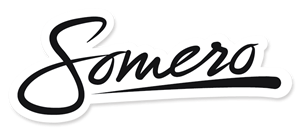 Urheilusaavutukset 2022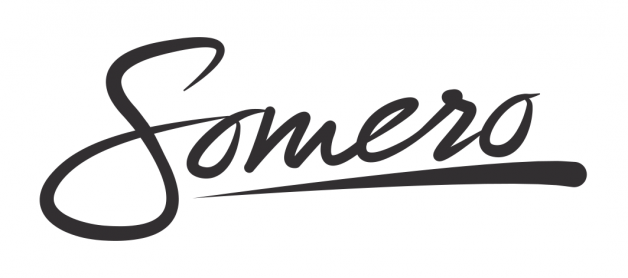 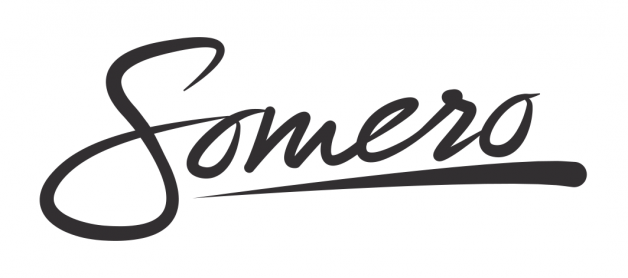 Someron kaupunki palkistee vuosittain SM- tai sitä korkeammalla tasolla menestyneitä urheilijoita ja seurajoukkueita. Pyydetyin tiedoin täytetty lomake on palautettava 31.01.2023 mennessä.Palkitsemiskriteerit: Palkittavan urheilijan tai joukkueen tulee olla somerolainen tai edustaa somerolaista urheiluseuraa.Palkittavan tulee ao. vuonna olla sijoittunut SM- tai siihen rinnastettavassa kilpailussa tai tätä korkeampitasoisessa kilpailussa
kolmen parhaan joukkoon.Kyseiseen kilpailuun on tullut osallistua riittävä määrä kilpailijoita ( 6 ), jotta sillä voidaan katsoa olevan SM-, PM-, EM- tai
MM-status.Maajoukkue-edustukset huomioidaan, vaikka SM-kilpailuista ei olisikaan sijoitusta kolmen parhaan joukossa.Maajoukkuetason edustuksissa, joissa urheilijan katsotaan edustavan Suomea, palkitaan somerolainen joukkueurheilija (viesti-
ym. joukkueet) samalla tavoin kuin yksilölajin urheilija.Saman urheilulajin mahdollisista eri tason SM-kilpailuista otetaan huomioon vain vaativimman tason kilpailu.Menestyminen olympialaissa, maailmanmestaruus-, Euroopan mestaruus – tai Suomen mestaruuskilpailuissa lajeissa, jotka ovat
virallisia olympialajeja.Menestyminen maailmanmestaruus-, Euroopan mestaruus - tai Suomen mestaruuskilpailuissa muussa kuin olympialajissa. Perustele, miksi suoritus tulisi palkita. Palkitsemisessa otetaan huomioon muun muassa harrastamisen laajuus ja yhteiskunnallinen merkitys. Lisäksi edellytetään, että lajin harrastamisessa noudatetaan urheilun eettisiä periaatteita.Ikärajoista otetaan huomioon palkittaessa huomioon yli 15-vuotiaiden sarjat. 
 Edellä olevat ehdot täyttävän yksilöurheilijan/seurajoukkueen yhteystiedot:Nimi:   ___________________________________Seura:   ___________________________________Puhelinnumero:   ______________________________Sähköpostiosoite:   ___________________________________Osoite:   _______________________   ____________________Kilpailumenestys:Perustelut, jos kyseessä muu kuin olympialaji: ____________________________________________________________________________________________________________________________________________________________Ilmoittaja:Nimi:   ___________________________________Puhelinnumero:   ______________________________Sähköpostiosoite:   ___________________________________Päiväys       ______/____/2023SMPMEMMMKilpailu/lajiSarjaSijaAika ja paikka